КРАСНОЯРСКИЙ  КРАЙ  СУХОБУЗИМСКИЙ  РАЙОНАДМИНИСТРАЦИЯ ШИЛИНСКОГО СЕЛЬСОВЕТАРАСПОРЯЖЕНИЕ11 августа 2023 		                  с.Шила	                                      № 16О размещении муниципального заказа  на выполнение работ «Ремонт дорожного полотна д.Шошкино ул.Советская, ул.Гагарина»В соответствии  с  Законом Российской Федерации от 05.04.2013 года № 44-ФЗ «О контрактной  системе в сфере закупок товаров, работ, услуг для обеспечения  государственных и муниципальных нужд», РАСПОРЯЖАЮСЬ:1.Организовать размещение муниципального заказа на выполнение работ «Ремонт дорожного полотна д.Шошкино ул.Советская, ул.Гагарина» на сумму 313 034  (Триста тринадцать тысяч тридцать четыре) рубля 00 копеек,  за счет средств бюджета Шилинского сельсовета.2.Контрактному  управляющему, ответственному  за осуществление закупок в контрактной системе для нужд Шилинского сельсовета  Коломейцевой Евгении Николаевне, заместителю главы  Шилинского сельсовета  подготовить необходимые документы для размещения заказа и передать заявку в уполномоченный орган. 3. Контроль исполнения настоящего Распоряжения оставляю за собой.4. Настоящее Распоряжение вступает в силу со дня его подписания.Глава Шилинского сельсовета                                                  Е.М.Шпирук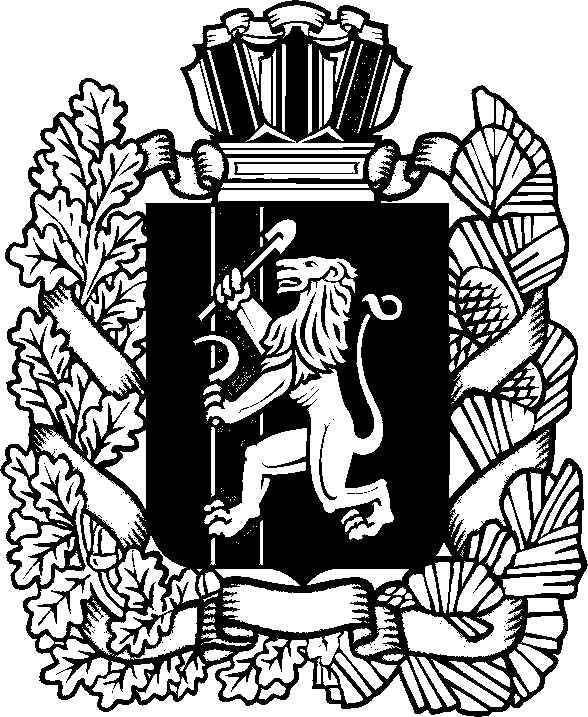 